Бланк Д-9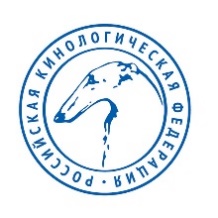 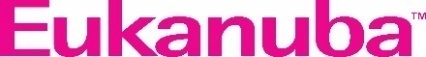 РОССИЙСКАЯ КИНОЛОГИЧЕСКАЯ ФЕДЕРАЦИЯСВОДНАЯ ВЕДОМОСТЬсостязаний по гонкам на собачьих упряжкахГородДата проведенияМесто проведенияМесто проведенияДисциплинаДисциплина gДистанцияМАКСИМАЛЬНОЕ ВРЕМЯ КВАЛИФИКАЦИИ:МАКСИМАЛЬНОЕ ВРЕМЯ КВАЛИФИКАЦИИ:МАКСИМАЛЬНОЕ ВРЕМЯ КВАЛИФИКАЦИИ:МАКСИМАЛЬНОЕ ВРЕМЯ КВАЛИФИКАЦИИ:МАКСИМАЛЬНОЕ ВРЕМЯ КВАЛИФИКАЦИИ:№ 
ст.ПородаПородаКличкаКличкаПолДата рожденияN 
клейма/ м/чипаN 
родословнойВладелец/ каюрВремя,ч.м.с.Место в 
ч/п-зач.Место в 
ч/п-зач.Титул/ квалификацияТитул/ квалификация 1 1 1 1 1 2 2 2 2 2 3  3  3  3  3  3 Судья по рабочим качествам собакподписьСт. хронометристподписьРуководитель кинологической организацииподпись